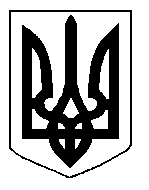 БІЛОЦЕРКІВСЬКА МІСЬКА РАДА	КИЇВСЬКОЇ ОБЛАСТІ	Р І Ш Е Н Н Я
від  23 січня 2020 року                                                                        № 4926-89-VII

Про поновлення договору оренди землі Фізичній особі – підприємцю Лук’янчук Наталії ДмитрівніРозглянувши звернення постійної комісії з питань земельних відносин та земельного кадастру, планування території, будівництва, архітектури, охорони пам’яток, історичного середовища та благоустрою до міського голови від 17 грудня 2019 року №577/2-17, протокол постійної комісії з питань  земельних відносин та земельного кадастру, планування території, будівництва, архітектури, охорони пам’яток, історичного середовища та благоустрою від 17 грудня 2019 року №200, заяву фізичної особи – підприємця Лук’янчук Наталії Дмитрівни від  19 листопада  2019 року №5942, відповідно до ст.ст. 12, 93, 122, 124, 125, 126, ч.2 ст. 134  Земельного кодексу України, ст. 33 Закону України «Про оренду землі», ч. 5 ст. 16 Закону України «Про Державний земельний кадастр», ч.3 ст. 24 Закону України «Про регулювання містобудівної діяльності», п. 34 ч. 1 ст. 26 Закону України «Про місцеве самоврядування в Україні», міська рада вирішила:1.Поновити договір оренди землі від 9 лютого 2015 року №6, який зареєстрований в Державному реєстрі речових прав на нерухоме майно, як інше речове право від 17 лютого 2015 року №8833318 фізичній особі – підприємцю Лук’янчук Наталії Дмитрівні з цільовим призначенням 02.03 Для будівництва і обслуговування багатоквартирного житлового будинку (вид використання – для розміщення багатоквартирного житлового будинку з  вбудованими офісними приміщеннями) за адресою: провулок Водопійний перший, 13-б,  площею 0,1507 га,  строком на 5 (п’ять) років, за рахунок земель населеного пункту м. Біла Церква.  Кадастровий номер: 3210300000:03:015:0107.2. Особі, зазначеній в цьому рішенні, звернутися до управління регулювання земельних відносин Білоцерківської міської ради для укладення додаткової угоди про поновлення договору оренди землі від 9 лютого 2015 року №6 (шляхом викладення договору у новій редакції відповідно до внесених змін в чинне законодавство та Типовий договір оренди землі) та зареєструвати дану угоду в порядку визначеному чинним законодавством України.3.Контроль за виконанням цього рішення покласти на постійну комісію з питань  земельних відносин та земельного кадастру, планування території, будівництва, архітектури, охорони пам’яток, історичного середовища та благоустрою.Міський голова             	                                                             Геннадій ДИКИЙ